Aurora’s Degree and PG College    	   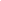 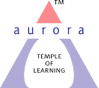  (ACCREDITED BY NAAC WITH ‘B++’ GRADE)Chikkadpally, Hyderabad 500020Alumni Guest lecture On   Future prospective in life science  Objectives:To enlighten the students about various opportunities in Life Science.To make the students to understand about the importance of soft skills.BRIEF ABOUT THE EVENT: The Department of Biochemistry has organized a Guest lecture on Emancipation and Evolution of Self Efficacy by on 3rd November 2023 in the Main Block and one of our alumni Yashowanth Kommala was invited as the speaker for this Programme. OUTCOME:The lecture session by speaker was interactive and informative. The event was successful with the participation of students from various streams of life sciences.EVENT PHOTOS 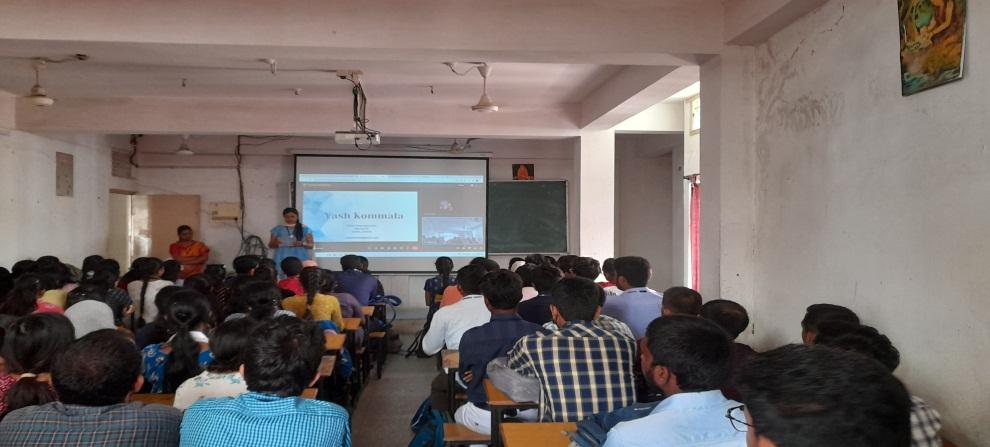 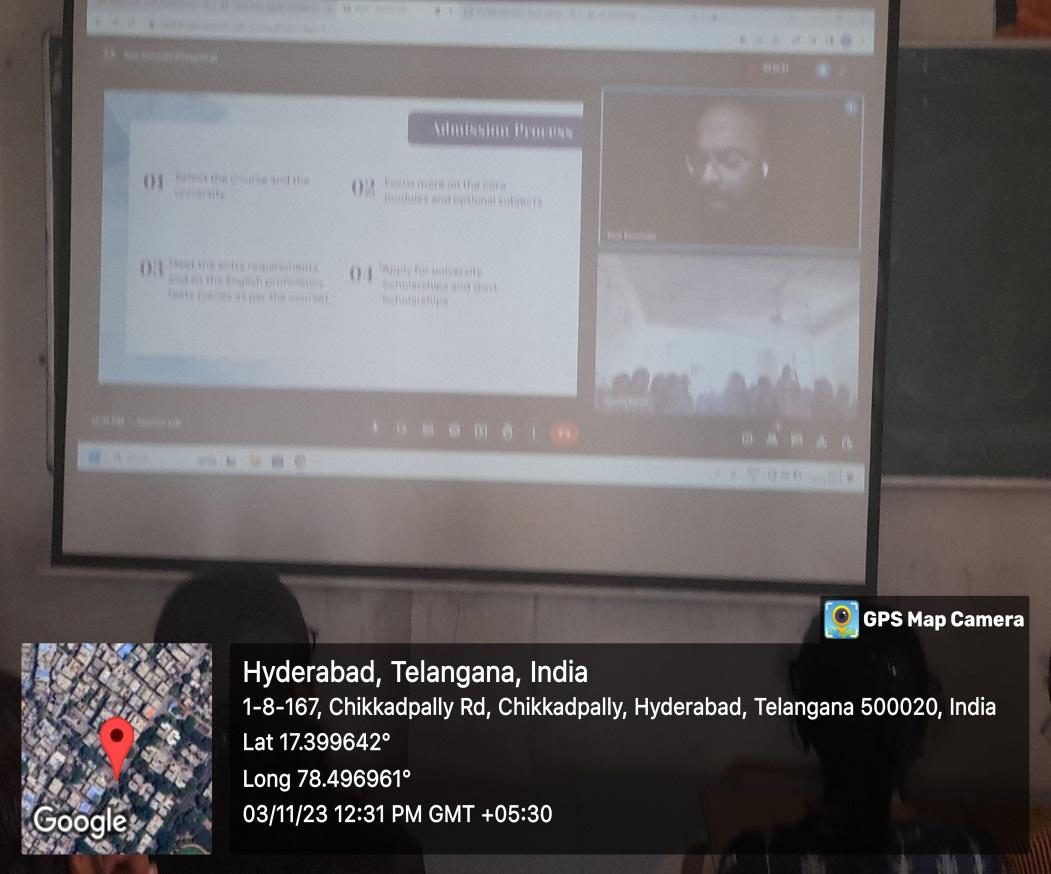 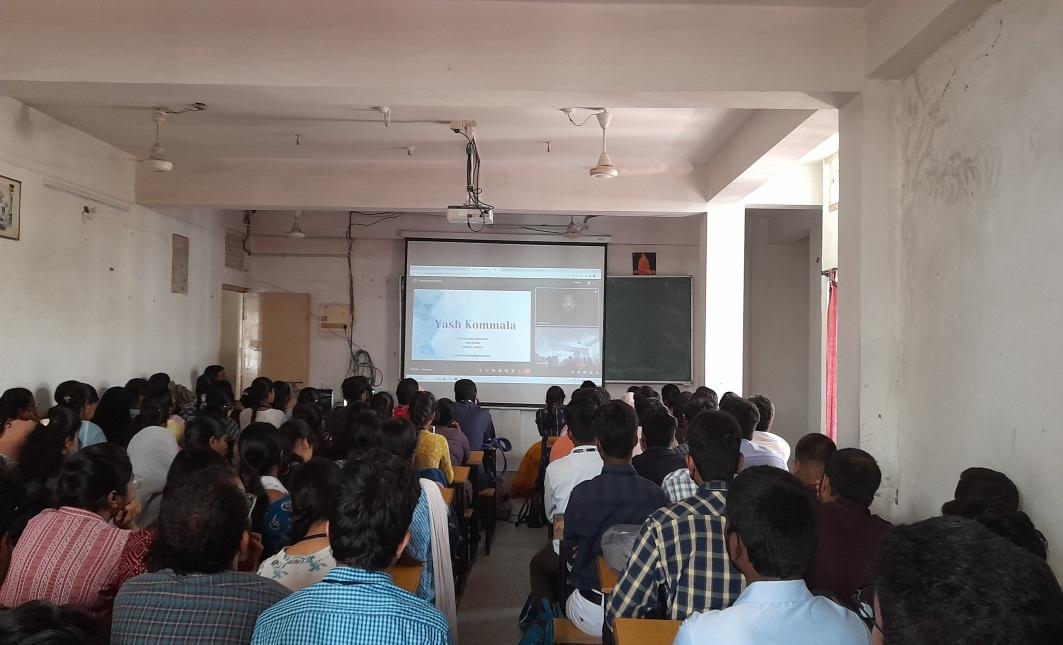 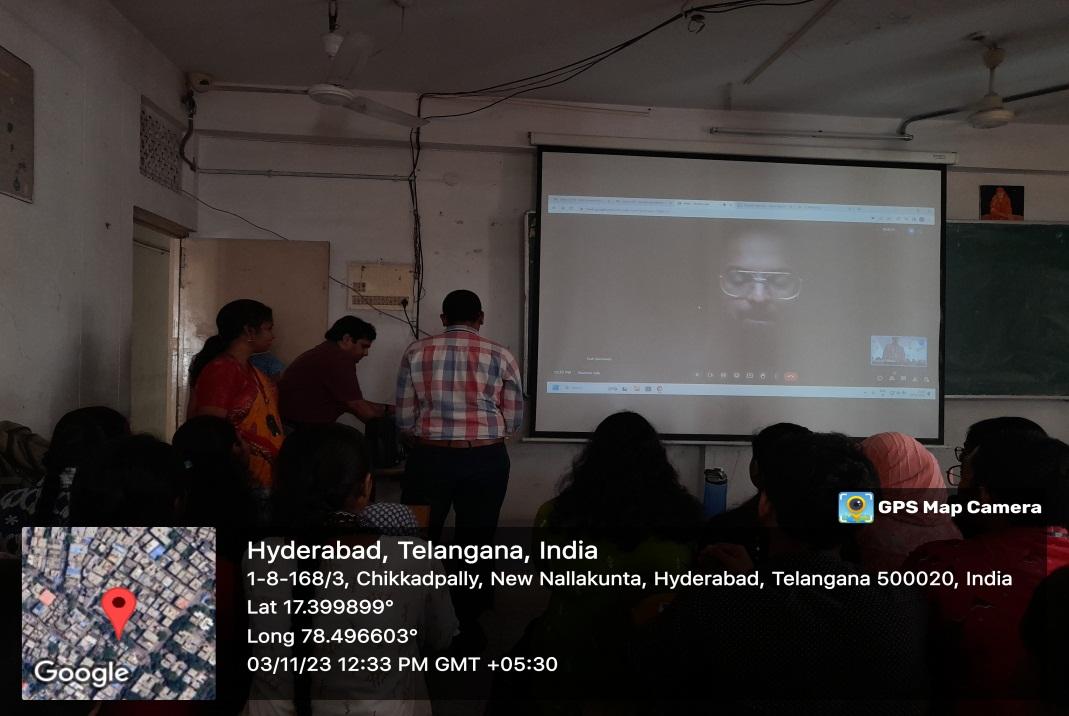 NAME OF THE EVENT / ACTIVITY  Emancipation and Evolution of Self Efficacy by AlumniTYPE OR TITLE OF EVENT / ACTIVITYCollege eventFACULTY INCHARGEDr.G Bindu DEPARTMENT/CELL/COMMITTEE/CLUBDepartment of Biochemistry.DATE & Time 3/11/2023 & 11.30 AMVENUEAurora's Degree &PG College (Main Block)TARGET AUDIENCELife science students (Final Year &II nd Students)PLATFORMOnline-Google Meet